§1562.  RestitutionThe imposition of restitution at all jails is subject to the following conditions.  [PL 1995, c. 197, §1 (RPR).]1.  Damage to property.  Restitution may be imposed for the purpose of replacing or repairing property destroyed or damaged by a prisoner or juvenile while the prisoner or juvenile is at the jail.  When restitution is imposed at a jail, a prisoner or a juvenile who is subject to that restitution and who is able to generate money from whatever source shall pay 25% of that money to the facility where the damage occurred.  The facility shall collect that money and apply it to defray the cost of replacement or repair of the items destroyed or damaged.[PL 1995, c. 197, §1 (RPR).]2.  Medical care.  Restitution may be imposed for the purpose of paying the cost of medical care incurred as a result of the conduct of a prisoner or juvenile while the prisoner or juvenile is at the jail.  When restitution is imposed at a jail, a prisoner or a juvenile who is subject to that restitution and who is able to generate money from whatever source shall pay 25% of that money to the jail where the medical care was provided.  The facility shall collect that money and apply it to defray the cost of medical care.[PL 1995, c. 197, §1 (RPR).]3.  Transfer of prisoner or juvenile.  A prisoner or juvenile who is transferred to another facility remains liable for any restitution authorized under this subchapter.  The facility receiving the prisoner or juvenile shall collect the restitution and transfer it to the facility where the damage occurred or where the medical care was provided.[PL 1995, c. 197, §1 (NEW).]4.  Money available.  Restitution is not authorized if its imposition would create an excessive financial hardship, as determined by the sheriff, on the dependents of the prisoner.  Any payments made for the support of the dependents that are required by the Department of Health and Human Services may not be used for restitution payments.[PL 1995, c. 197, §1 (NEW); PL 2003, c. 689, Pt. B, §6 (REV).]SECTION HISTORYPL 1987, c. 737, §§A2,C106 (NEW). PL 1989, c. 6 (AMD). PL 1989, c. 9, §2 (AMD). PL 1989, c. 104, §§C8,10 (AMD). PL 1995, c. 197, §1 (RPR). PL 2003, c. 689, §B6 (REV). The State of Maine claims a copyright in its codified statutes. If you intend to republish this material, we require that you include the following disclaimer in your publication:All copyrights and other rights to statutory text are reserved by the State of Maine. The text included in this publication reflects changes made through the First Regular and First Special Session of the 131st Maine Legislature and is current through November 1. 2023
                    . The text is subject to change without notice. It is a version that has not been officially certified by the Secretary of State. Refer to the Maine Revised Statutes Annotated and supplements for certified text.
                The Office of the Revisor of Statutes also requests that you send us one copy of any statutory publication you may produce. Our goal is not to restrict publishing activity, but to keep track of who is publishing what, to identify any needless duplication and to preserve the State's copyright rights.PLEASE NOTE: The Revisor's Office cannot perform research for or provide legal advice or interpretation of Maine law to the public. If you need legal assistance, please contact a qualified attorney.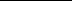 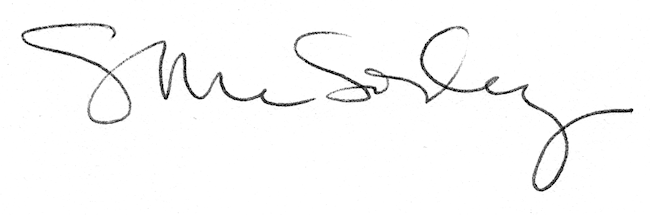 